Verification of PI49S1510A IBIS modelIntroduction: to verify the correlation between the ibis model and hspice model, we need to do some simulations: Add 100 Ohm resistor between the differential output(LVDS):Simulation without package data;Simulation with package data.Add 150 Ohm pull-down resistor and 100 Ohm resistor between the differential output(LVPECL):Simulation without package data;Simulation with package data.Conclusion:For the verification, the simulation results of IBIS model can match very well with the HSPICE model at different simulating conditions.Simulation Result : (the former is 2.5V while the later is 3.3V)For the power supply is 2.5V.Typ:Simulation without package data;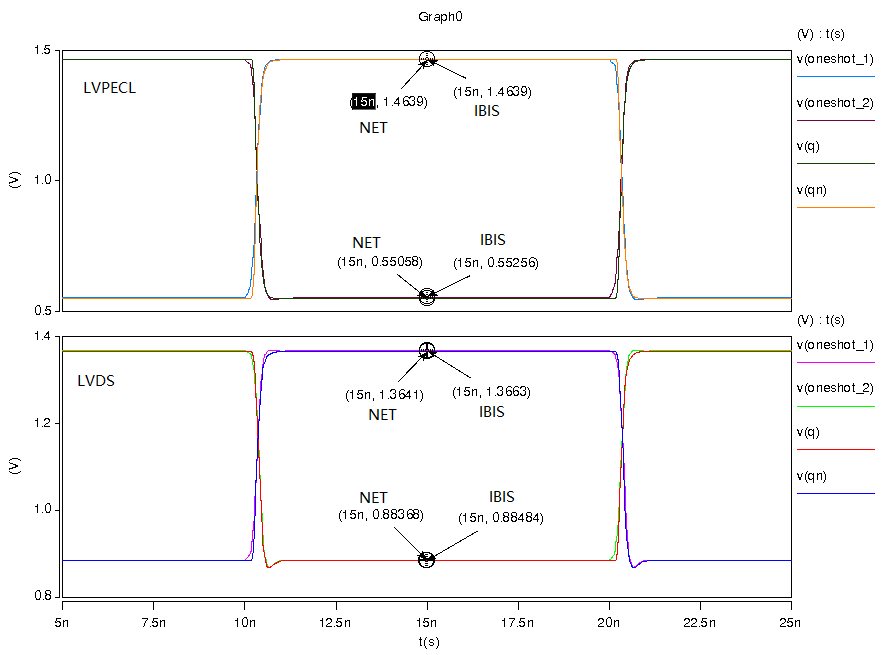 Simulation with package data.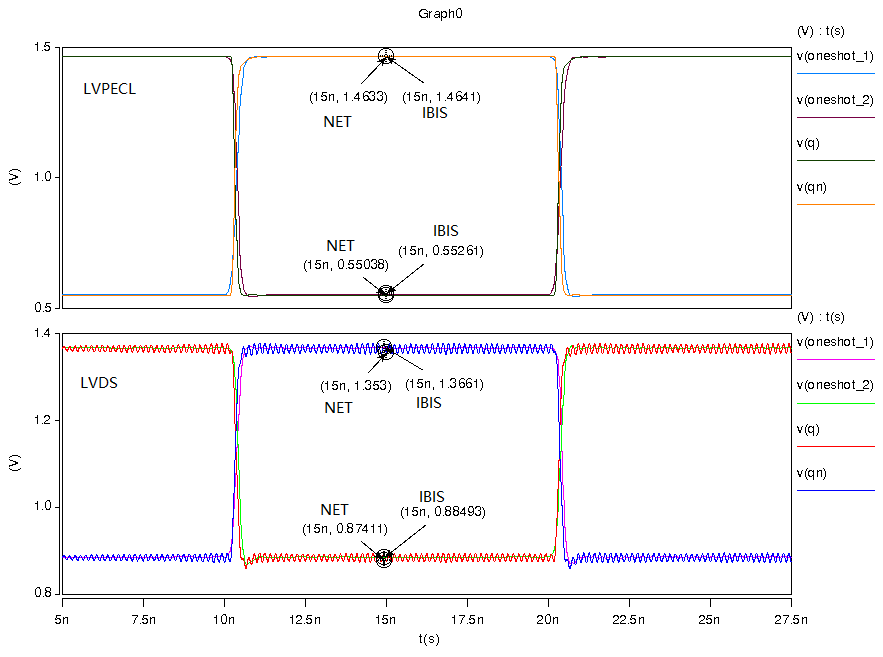 Min:Simulation without package data;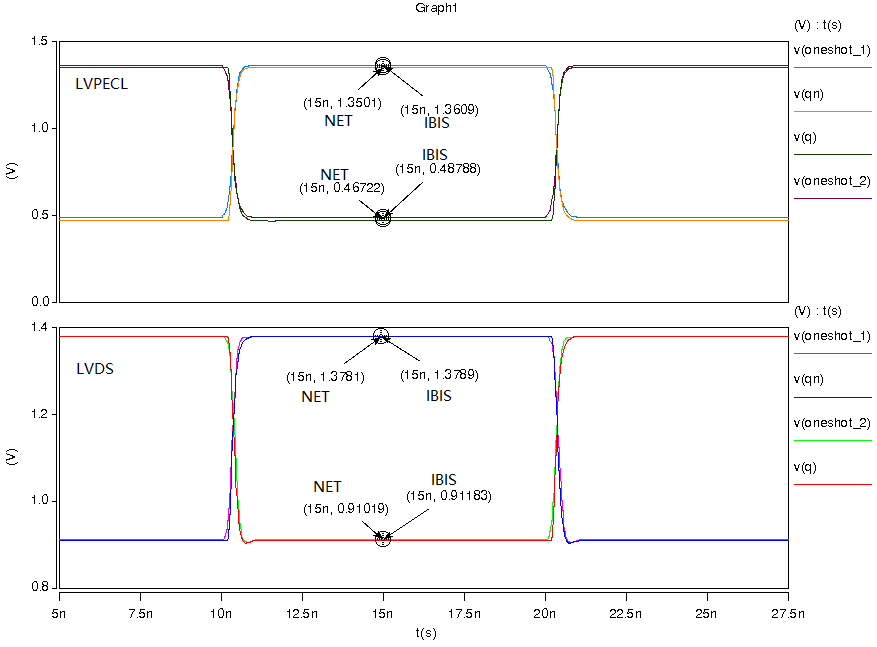 Simulation with package data.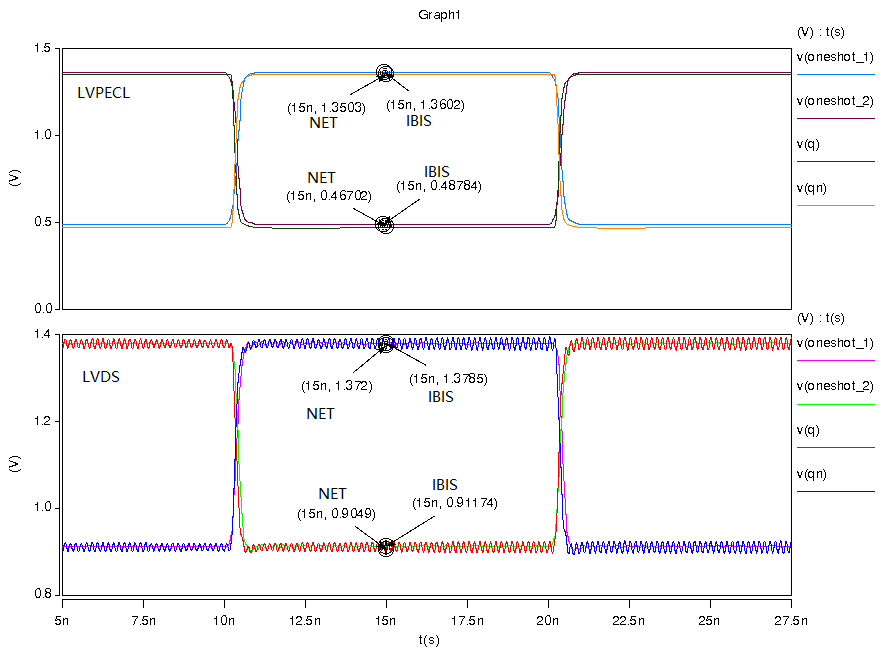 Max:Simulation without package data;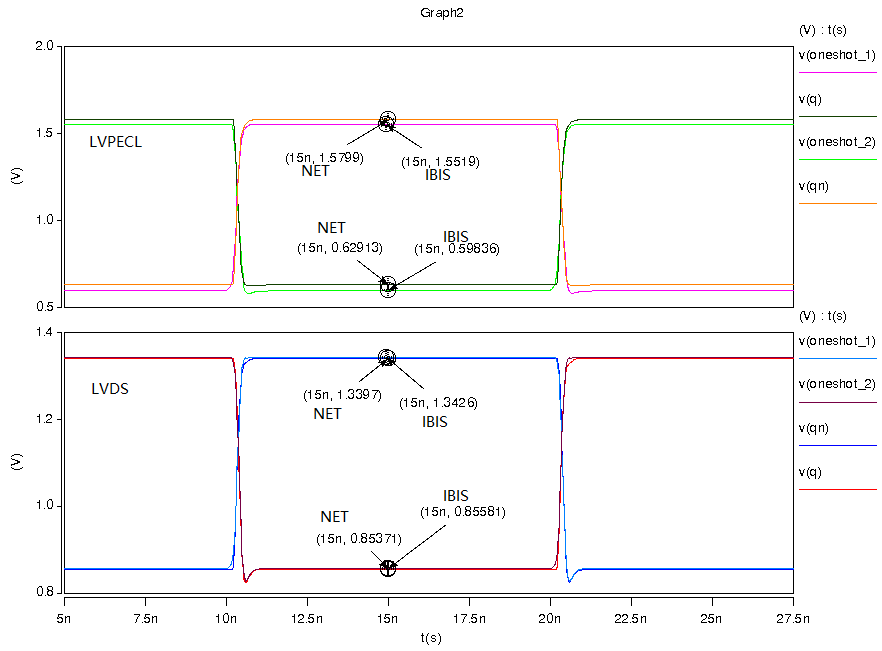 Simulation with package data.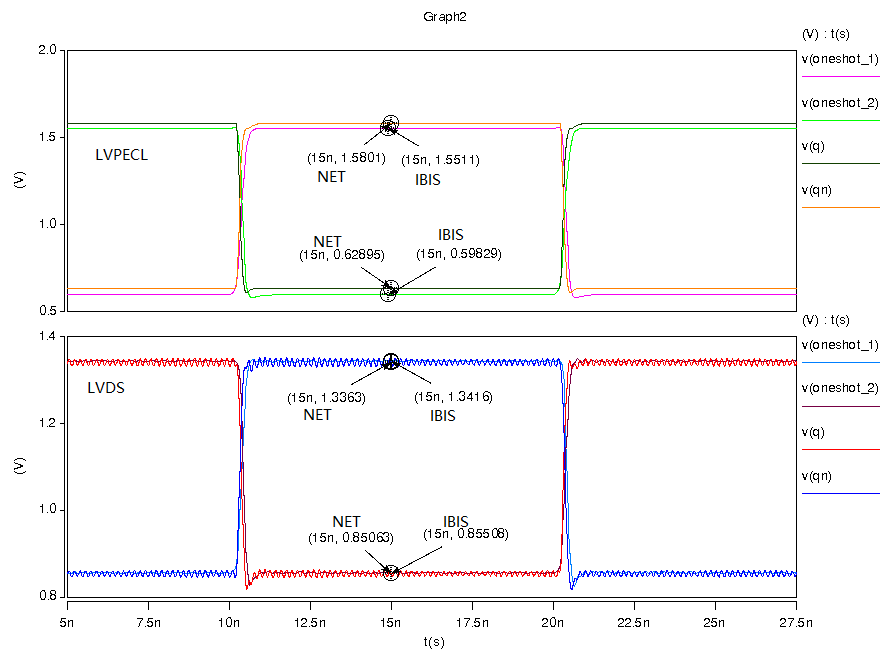 For the power supply is 3.3V.TYP:Without the package: 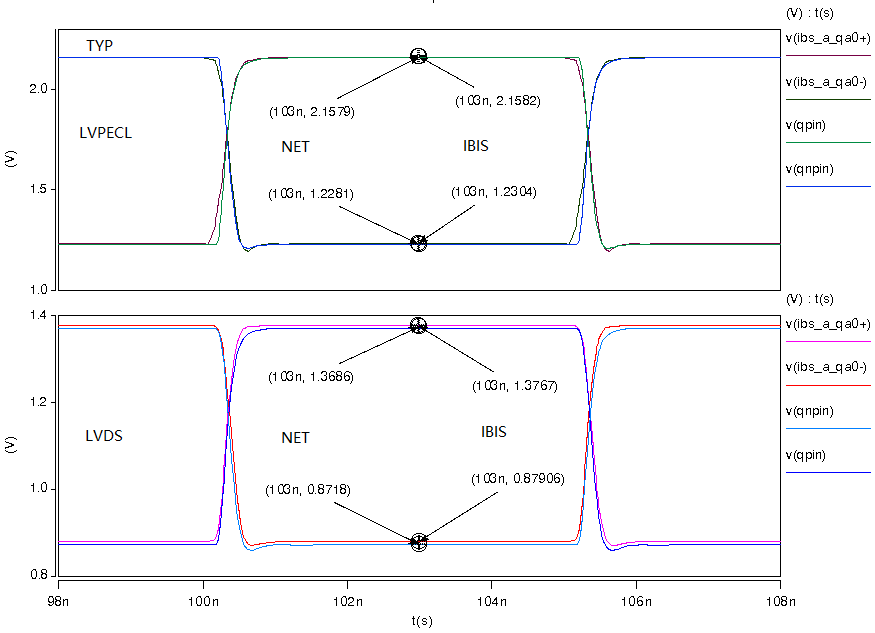 With the package: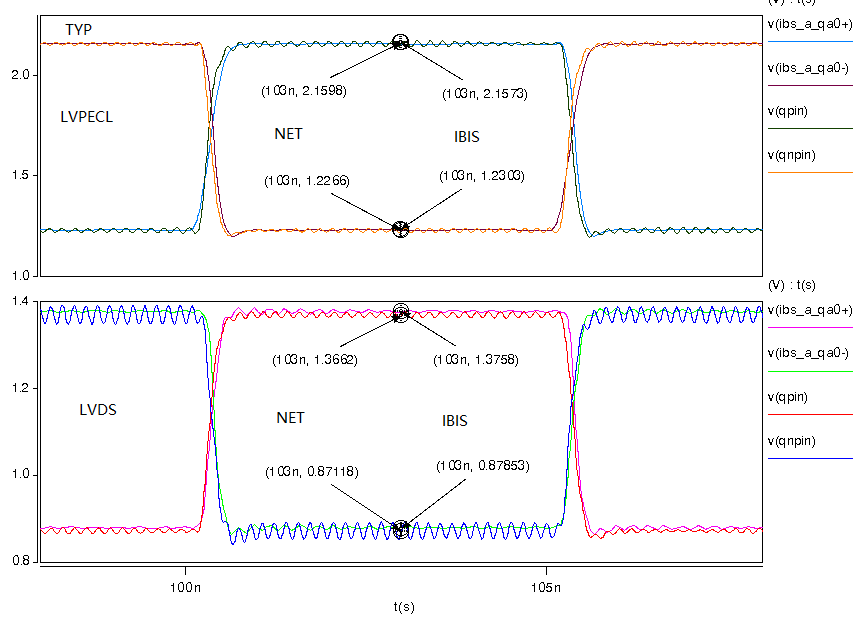 MIN:Without the package: 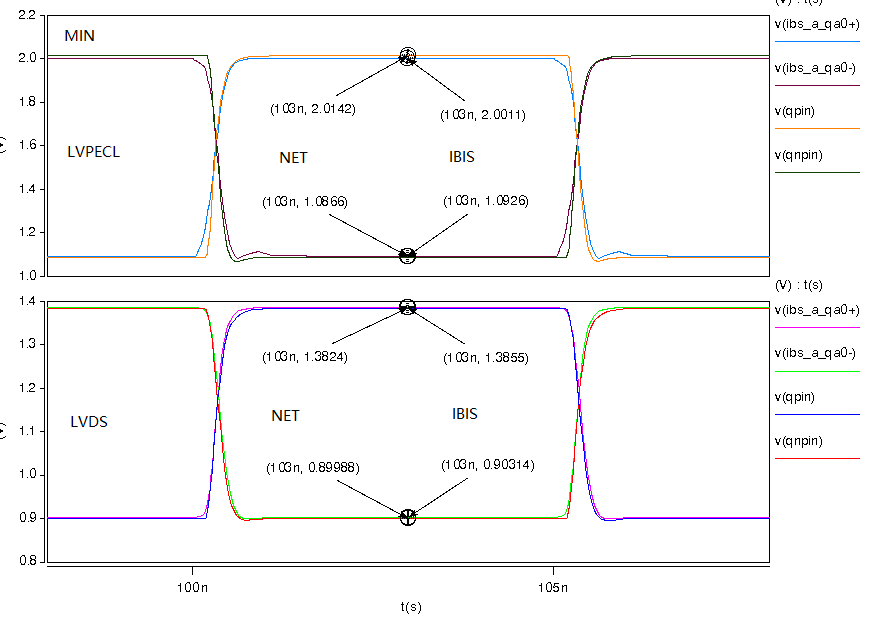 With the package: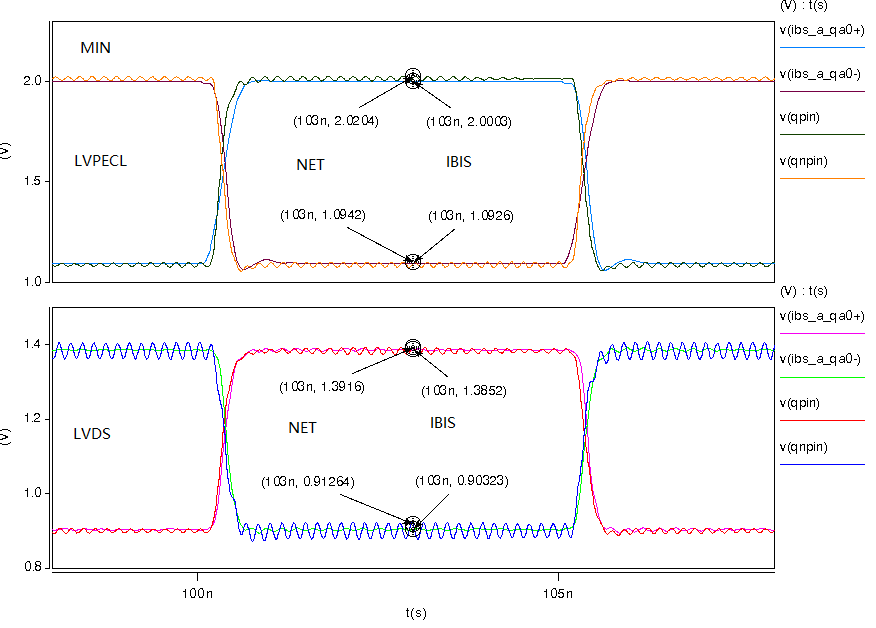 MAX:Without the package: 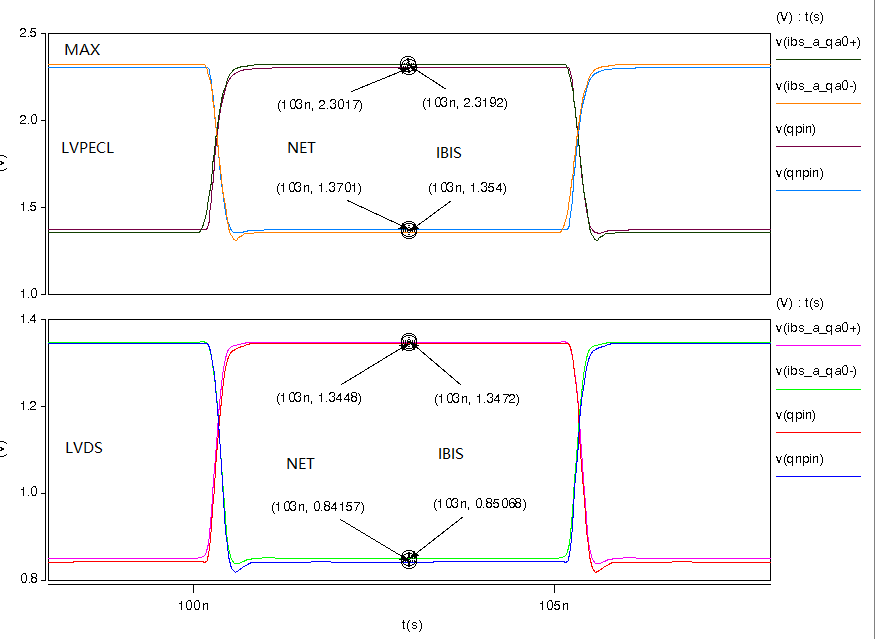 With the package: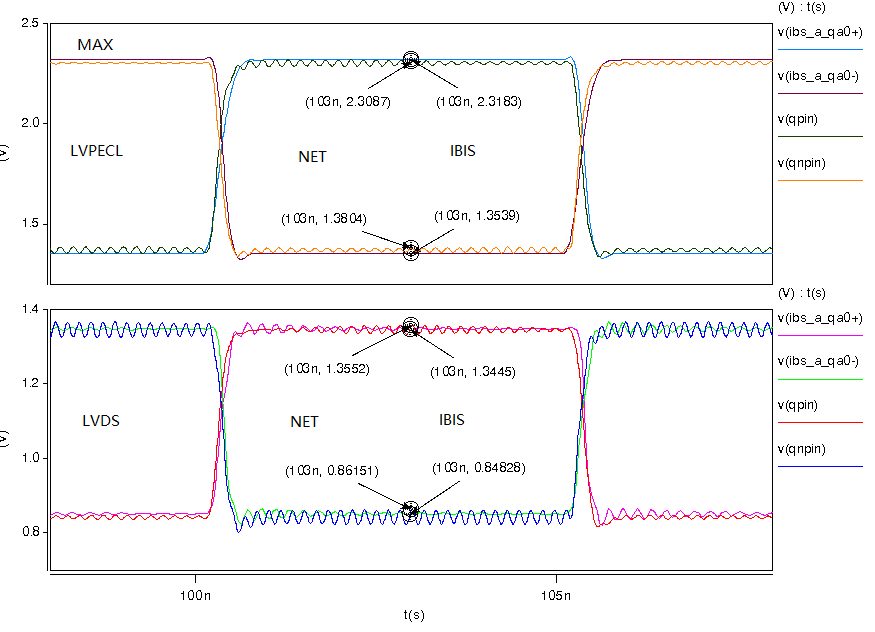 